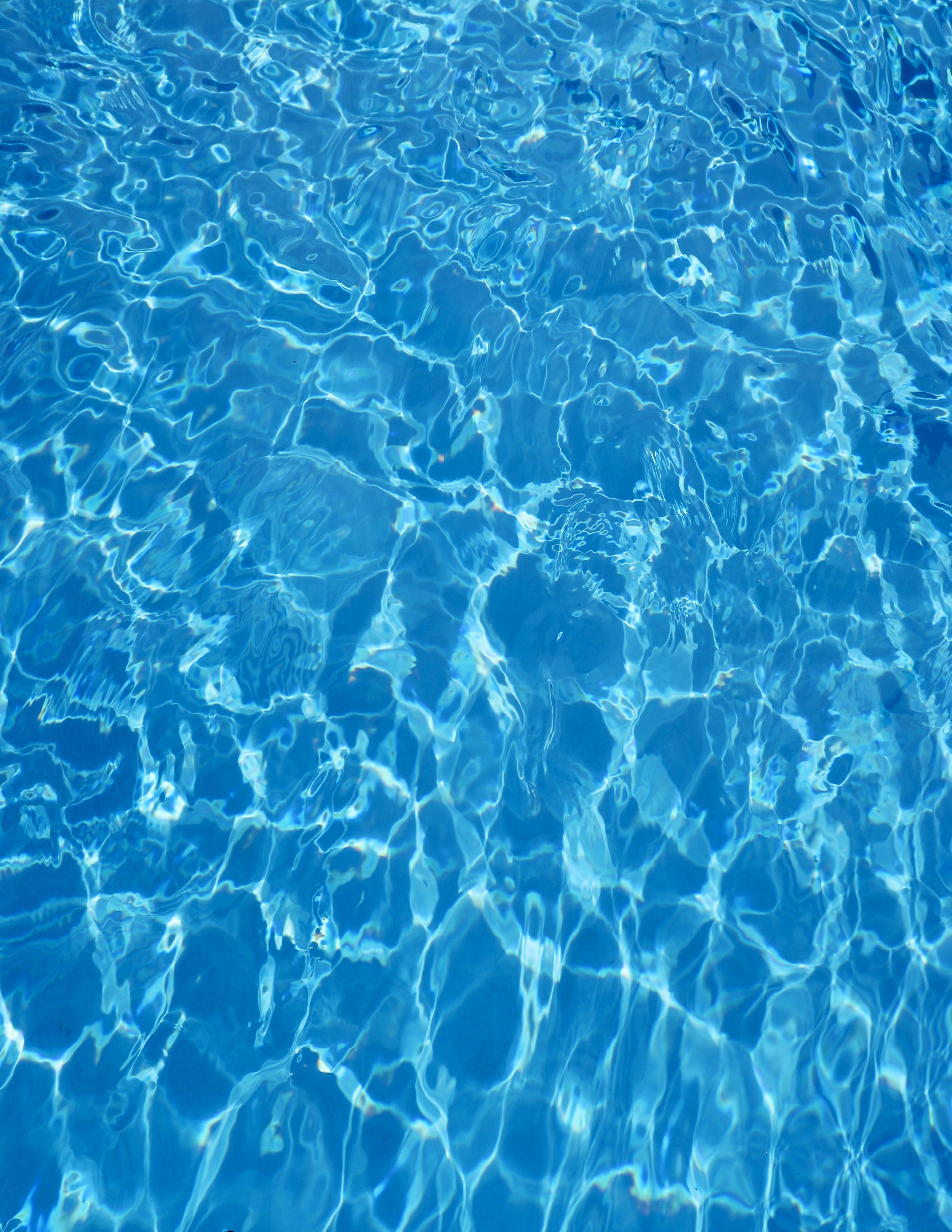 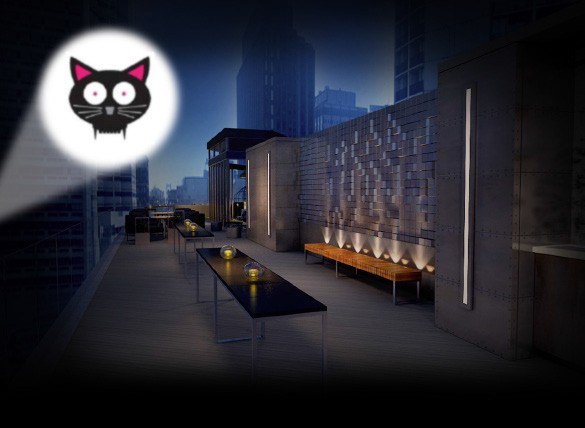 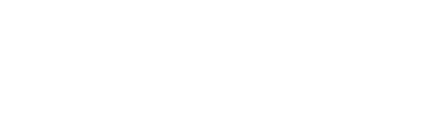 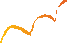 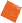 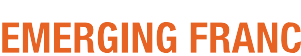 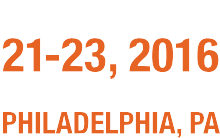 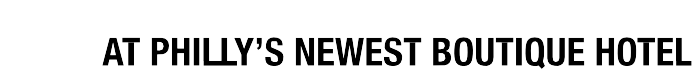 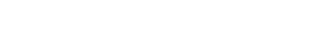 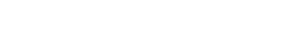 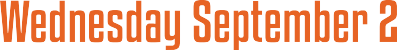 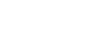 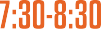 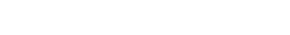 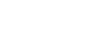 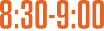 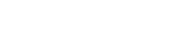 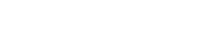 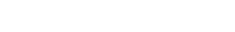 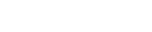 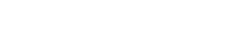 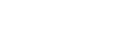 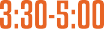 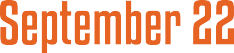 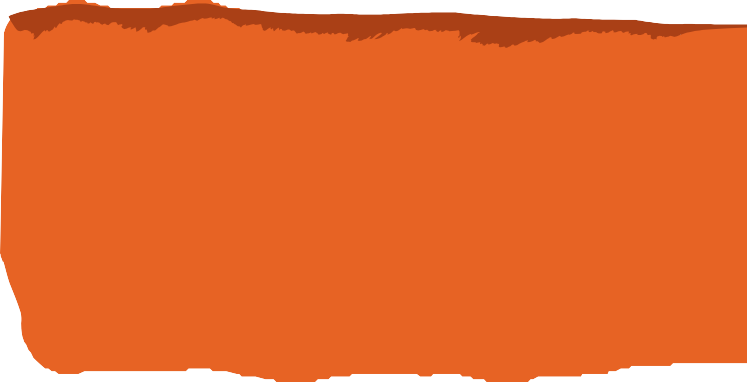 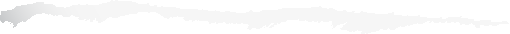 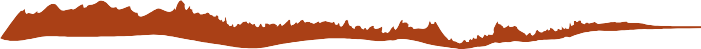 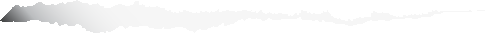 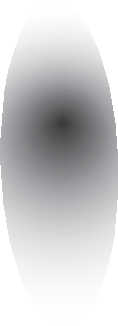 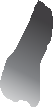 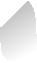 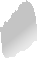 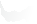 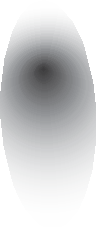 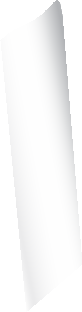 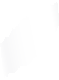 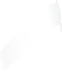 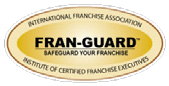 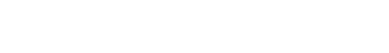 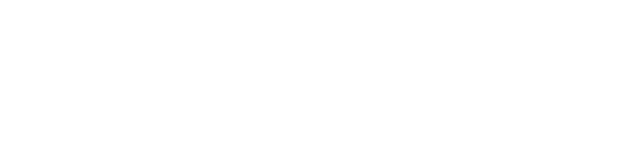 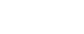 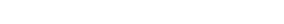 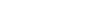 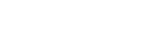 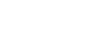 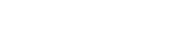 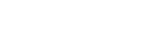 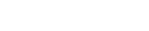 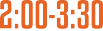 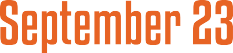 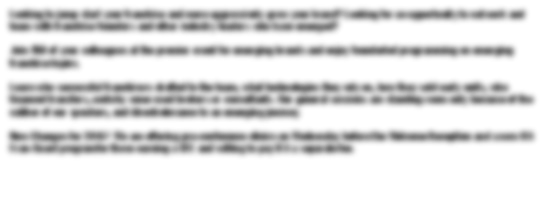 Looking to jump start your franchise and more aggressively grow your brand? Looking for an opportunity to network and team with franchise founders and other industry leaders who have emerged?Join 350 of your colleagues at the premier event for emerging brands and enjoy founderled programming on emerging franchise topics.Learn who successful franchisors drafted to the team, what technologies they rely on, how they sold early units, who financed transfers, andwhy some used brokers or consultants. Our general sessions are standing room only because of the caliber of our speakers, and directrelevance to an emerging journey.New Changes for 2016! We are offering pre-conference clinics on Wednesday before the Welcome Reception and a new IFA Fran-Guard programfor those earning a CFE and willing to pay IFA a separate fee.Optional Friday Dinner